Enquête Carte Scolaire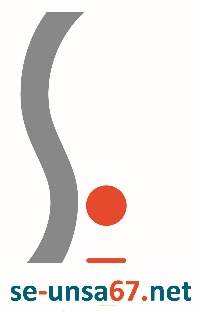 Ecoles élémentaires Rentrée 2023A retourner au SE-UNSA - 25 rue de Mulhouse 67100 Strasbourg (mail : 67@se-unsa.org ) RPI      REP      REP+ Nom de l’école : 	Ville : 	       Circo :        	Fiche envoyée par : _______________________________ Fonction : ____________________________________________Mail : __________________________ Tél. personnel : 	    Téléphone de l'école : 	Nombre de classes ordinaires (hors dispositifs Ulis et/ou UPE2A) : ______	CLASSES ELEMENTAIRES : *Ecoles en REP ou REP+, Nombre envisagé de classes de CP et de CE1 dédoublées 	CP :              CE1 :*   Indiquez le nombre total d’élèves par niveau y compris les élèves d’ULIS et d’UPE2A** Indiquez juste le nombre d’élèves d’ULIS et d’UPE2A par niveau 	RENSEIGNEMENTS COMPLEMENTAIRES :- Objet de votre envoi (rayer la mention inutile) : Ouverture/Fermeture    - Un local sera-t-il disponible ?   OUI / NON- Incidence sur la décharge du directeur :                   OUI  / NON          Change-t-il de groupe de direction ?     OUI / NON- Un RASED est-il rattaché à et/ou intervient-il  dans votre école ? 	OUI  /  NON- nombre d’enfants ayant un dossier MDPH : ....... - Avez-vous déjà eu une fermeture dans votre école lors des deux années précédentes ?    OUI   /   NON- Autres renseignements (problème de secteurs scolaires, problème de répartition des classes ou cours multiples, ...) :	…………………………………………………………………………………………………………………………………………………………………………………………………………..Vous pouvez joindre à cette feuille toutes informations concernant la répartition envisagée, le, les spécificités de l’école, les dispositifs pédagogiques particuliers …Estimations pour la rentrée 2024 :   effectifs en hausse    en baisse          De combien ?  : Pourquoi ?____________________________________________________________________________________________________________________________________________________________________Effectifs C.P.C.P.C.E.1C.E.1C.E.2C.E.2C.M.1C.M.1C.M.2C.M.2TotalTotalNbre de classesNbre de classesMoyenne/classeMoyenne/classeSituation actuelle avec Ulis et UPE2A* MonBilMonBilMonBilMonBilMonBilMonBilMonBilMonBilNombre d’élèves d’ULIS et d’UPE2A**MonBilMonBilMonBilMonBilMonBilMonBilPrévisions rentrée * 2023MonBilMonBilMonBilMonBilMonBilMonBilMonBilMonBilNombre d’élèves d’ULIS et d’UPE2A **MonBilMonBilMonBilMonBilMonBilMonBil